INTERNATIONAL PEDIATRIC ACADEMIC LEADERS’ ASSOCIATION

               INSTITUTION  MEMBERSHIP APPLICATION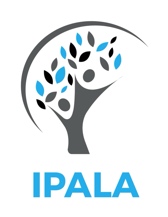 IPALA is pleased to consider you for an Institution membership and welcomes your engagement in a global agenda for advancing child and child health care globally through mobilizing our collective expertise and commitment to collaboration, working to support equity and opportunity for all pediatricians.  An Institutional member may be a Department, Institute or Centre of a university, a hospital, a government, or non-government organization. Your membership fee is based on your country status (low-income to high income) as defined by the World Bank for any given year.  Membership is renewable on an annual basis and may be adjusted based on country position at the time of renewal or by IPALA management on notice to the membership.  Dues are for the year or portion of the year and are not pro-rated.  Please refer to the table below for your membership annual fee.  Institutional membership comes with the option of appointing up to four people from your institution for membership in addition to the institution head.  Additional members from the same unit would pay the full membership fee as defined by the relevant World Bank category.INSTITUTION NAME:DESCRIPTION OF INSTITUTION (CHECK AS APPROPRIATE)
UNIVERSITY:  ___PEDIATRIC DEPARTMENT  ___RESEARCH CENTRE/INSTITUTE  ___OTHER (DESCRIBE)
HOSPITAL:	___PUBLIC	 	___PRIVATE		___PRIVATE/NOT-FOR PROFIT
GOVERNMENT:  ____	
NON-GOVERNMENT ORGANIZATION (NGO): ___ADDRESS:PHONE:WEBSITE ADDRESS:INSTITUTE LEADER:	SURNAME:			                   FIRST NAME:			POSITION DESCRIPTION:			E-MAIL ADDRESS			
PHONE NUMBERPRIMARY CONTACT IF NOT INSTITUTION LEADER:	NAME:						PHONE:						E-MAILOPTIONAL ADDITIONAL  APPOINTMENTSCURRENT AREAS OF  iNSTITUTION EXPERTISE OR INTEREST TO DEVELOP (CHECK ONE OR MORE AS APPROPRIATE)ADDITIONAL COMMENTS/SUGGESTIONSNOTE: In signing you are also giving permission for IPALA to communicate with you by e-mail.  IPALA uses contact information only for communication between IPALA and members and do not share membership information with other organizations without your express permission.Signature:	 __________________________________Date: 		______________PLEASE RETURN MEMBERSHIP APPLICATION TO:  ipalaemail@gmail.com Based on World Bank designation in 2021-2022 and updated on annual renewal basis.  https://datahelpdesk.worldbank.org/knowledgebase/articles/906519-world-bank-country-and-lending-groups NamePositionContact e-mail1234Area of Activity/InterestEXPERTISEINTEREST TO DEVELOP1INNOVATIONS IN RESIDENCY AND POSTGRADUATE CURRICULUM2INNOVATIONS IN CONTINUING PROFESSIONAL DEVELOPMENT 3STRENGTHENING INTERPROFESSIONAL DEVELOPMENT4BUILDING OR FURTHER DEVELOPING A RESEARCH PROFILE5BUIDLING SUSTAINED COLLABORATION IN GLOBAL RESEARCH6IMPROVING LEADERSHIP SKILLS7HEALTH HUMAN RESOURCES AND CHILD HEALTH8GLOBAL EXCHANGE PROGRAMS9EQUITY ISSUES IN CHILD HEALTH AND HEALTH CARE10EQUITY ISSUES IN TRAINING11OTHER – PLEASE DESCRIBE.Economic CategoryAnnual USDHigh Income Country$500Upper Middle-Income Country$200Lower Middle-Income Country$100Low Income Country$50